Department of Chemistry and Bioscience 
1. Master’s thesis contract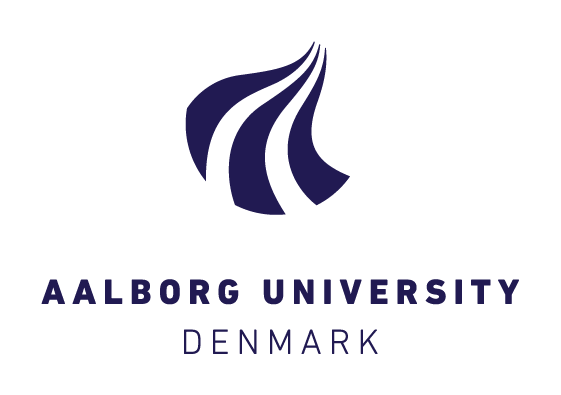 2. Project description3. Intellectual property rightsPlease send the approved contract to your study secretary for archiving.Vejledninger1. Master’s thesis contractI henhold til Universitetsloven, §18 stk. 5 godkender studielederen opgaveformulering, plan for vejledning samt afleveringstidspunkt for kandidatspecialer. Procedure for godkendelseStuderende, hovedvejleder og evt. eksterne partnere udformer projektformuleringen. Afleveringsdatoen for specialerne vil fremgå af hjemmesiden og skrives på kontrakten Projektformuleringen sendes af den studerende til studiesekretæren senest 1. oktober eller 1. marts for specialer, som starter hhv. 1. september eller 1. februar. Kontrakten sendes med cc til hovedvejlederen og behøver ikke blive underskrevet.Studiesekretæren sikrer, at kontrakten indeholder den nødvendige information og lever op til formkrav.Projektformuleringen godkendes af studieleder, hvorefter studiesekretæren sender kontrakten retur til den studerende og arkiverer i Workzone.2. Project descriptionOpgaveformuleringen udformes i samarbejde mellem den studerende og dennes vejleder, således at den dels bliver en hjælp til projektets gennemførsel og dels skaber overblik over krav til tidsmæssige, økonomiske, udstyrsmæssige og vejledningsmæssige ressourcer.Lang afgangLange afgangsprojekter af omfang større end 30 ECTS skal være af eksperimentel karakter i henhold til Bekendtgørelse om bachelor- og kandidatuddannelser ved universiteterne, §22 stk.  3.Elementer, som betragtes som værende af eksperimentel karakter, omfatter eksperimentelt arbejde i både laboratorier og i felten samt virtuelle eksperimenter og simuleringer. Arbejde af eksperimentel karakter skal udgøre en omfangsmæssig betydelig del af afgangsprojektet og sigte mod at tilvejebringe nye data, der kan bidrage til ny erkendelse, indsigt, udvikling eller innovation. Nye data kan tilvejebringes på baggrund af egne målinger og observationer eller ved at indhente og sammenstille data fra litteratur, arkiver og databaser på nye måder. Den studerende skal deltage i planlægning og gennemførelse af det eksperimentelle arbejde samt fortolke og anvende de tilvejebragte data. Et speciale kan således ikke betragtes som værende af eksperimentel karakter, hvis det alene beskæftiger sig med f.eks. litteratur-reviews eller fortolkning af andres data.3. Intellectual property rightsMay the project be made public by the student without acceptance from supervisor?Normally, students and supervisors agree whether the project can be published in AUB’s Project library or other places after the MSc thesis has been completed. This is based on the assumption, that the supervisor may have contributed intellectually to the project results or that the project may be based on ongoing research activities at AAU. Publication is accepted only if both parties accept publication in the project library and default setting is therefore No. Change to Yes only if both parties up front agree that the project report can be made public. May results of the project be used in joint publications by the student and the supervisor?Hvis disse rubrikker afkrydses, aftales det på forhånd, at resultater fra projektet kan publiceres af den studerende og vejleder i fælleskab. I henhold til Bekendtgørelse om eksamen og censur ved universitetsuddannelser (eksamensbekendtgørelsen), § 45 ejer den studerende immaterielle rettigheder til resultater, produkter og andet frembragt af den studerende i projektet. I udgangspunktet har den studerende ret til at offentliggøre resultater og/eller søge resultater patentbeskyttet. Der gælder dog en anden situation, hvis vejleder har bidraget intellektuelt til frembringelsen af resultater, der kan patenteres (idet rettighederne til projektvejlederens bidrag tilfalder universitet), eller hvis den studerende har indgået en aftale med en virksomhed eller anden offentlig institution om overdragelse af eller optioner til patenterbare resulter (læs mere herom nedenfor). Publicering af patenterbare resultater vil skade nyhedsværdien og kan betyde at patentbeskyttelse ikke kan opnås. Publikation bør derfor udskydes indtil en evt. patentansøgning er indleveret.Specialevejledere kan vælge kun at udbyde bestemte projekter, med forbehold for at resultaterne derfra kan publiceres eller benyttes i anden sammenhæng med den studerende som medforfatter. Dette kunne eksempelvis være i tilfælde hvor specialeprojektet er en del af et forskningsprojekt ved AAU. Forfatterskaber aftales mellem den studerende og vejleder baseret på almindelige ophavsretlige principper. Uenigheder indbringes for studieleder. På Institut for Kemi og Biovidenskab er der tradition for at inddrage specialestuderende i instituttets forskning, hvilket er med til at sikre projekternes relevans, finansiering og høje faglige niveau. The default settings are therefore Yes.Will Aalborg University be allowed to take over commercial rights to inventions made in the project? Hvis denne rubrik afkrydses aftales det på forhånd, at Aalborg Universitet kan overdrages rettighederne til opfindelser frembragt af den studerende i projektet, hvis universitetet ønsker det. Overdragelsen vil i givet fald foregå således at den studerende sidestilles med AAU ansatte efter Aalborg Universitets vederlagsregler, https://www.en.patent.aau.dk/digitalAssets/101/101561_10567_vederlagsregler-ved-aau-1-.pdfOpfindelser der er frembragt af kandidatstuderende tilhører den/de studerende. Hvis en opfindelse er frembragt af både studerende og ansatte på universitetet, tilhører denne som udgangspunkt den/de studerende og den/de ansatte i sameje. Der kan, såfremt universitetet ønsker at overtage rettighederne til den/de ansattes opfindelse, indgås en aftale om frivillig overdragelse af den/de studerendes ideelle andel af opfindelsen til universitetet. Den/de studerende vil blive vederlagt for denne overdragelse ved at blive omfattet af universitetets vederlagsregler på samme vilkår som ansatte ved universitetet.Det er afgørende at resultaterne hemmeligholdes indtil en patentansøgning er indleveret for at undgå at skade nyhedsværdien, som er et kriterie for at patentbeskyttelse kan opnås.Will this agreement be supplemented by a non-disclosure agreement involving external partners?Vejledere og ekstern censor er bundet af tavshedspligt vedr. virksomhedens forretningsmæssige oplysninger i henhold til Forvaltningsloven §27. For projekter, som foregår i samarbejde med eksterne virksomheder, kan det være formålstjenligt at udarbejde en hemmeligholdelsesaftale eller en hemmeligholdelses og rettighedsaftale i det omfang det vurderes nødvendigt også at regulere rettigheder til resultater. Benyt i videst muligt omfang AAUs egne standardkontrakter. Såfremt aftalen alene omfatter studerende og eksterne partnere indgås aftalen på frivillig basis og standardkontrakter kan hentes på, https://www.match.aau.dk/studentersamarbejde/projektsamarbejde/studerende/#408665Såfremt virksomheden stiller krav om at aftalen også skal omfatte ansatte på AAU, herunder projektvejlederen, skal aftalen godkendes af Kontraktenheden på AAU. Dette kan ske ved at kontakte studieleder eller studiesekretariat.  Der findes imidlertid en række standardaftaler med mange danske virksomheder, som er forhåndsgodkendt af Kontraktenheden på AAU og derfor kan underskrives af vejleder og institutleder, uden at skulle gennemgå kontrol ved Kontraktenheden. Disse standardaftale skabeloner findes i SharePoint https://aaudk.sharepoint.com/sites/studenteraftaler/Delte%20dokumenter/Forms/AllItems.aspxDet er vigtigt at tjekke at den modtagne aftale stemmer overens med skabelonen i SharePoint inden underskrift.LEARNING OBJECTIVES (from the curriculum)KNOWLEDGEStudents who have passed the module should be able toexplain the scientific basis and scientific issues in within the competence profile of the programexplain the highest international research within the thesis subject areaSKILLSmaster the scientific methods and general skills related to the competence profile of the programwrite a project report following the standards of the field of study, use the correct terminology and document extensive use of relevant and original scientific literature, and communicate and discuss theproject's research-based foundation and problem and results in writing, graphically and verbally in a professionally reasoned and coherent wayCritically assess and select relevant original scientific literature and current scientific methods, models and other tools used in the project and asses and discuss the problem of the project and results in relevant scientific contexts and social conditionsevaluate the potential of the project for further development, assessing and incorporating relevant economic, ethical, environmental and other societal relevant factorsCOMPETENCESparticipate in and independently implement technological and scientific development and research, develop and implement experimental work and solve complex tasks using scientific methodshandle the planning, implementation and management of complex and unpredictable research and/or developmental tasks and take professional responsibility to implement independent academic assignments and interdisciplinary collaborationsindependently take responsibility for own professional development and specializationFull NameStudent numberEducational programmeDurationStart: End:ECTS:Main supervisorCo-supervisor(s)External supervisor(s)Working titleIntroduction to the subjectPurposeExperimental needs (equipment, travel, economy etc.)Time schedule (e.g. Gantt Chart)Planned supervisionMay the project be made public by the student without acceptance from supervisor?No: XYes: May results of the project be used in joint publications by the student and the supervisor?Yes (Optional): XYes (Optional): XWill Aalborg University be allowed to take over commercial rights to inventions made in the project?   Yes (optional): XYes (optional): XWill this agreement be supplemented by a non-disclosure agreement involving external partners?No:Yes:Head of studiesDate: